Calculs de durées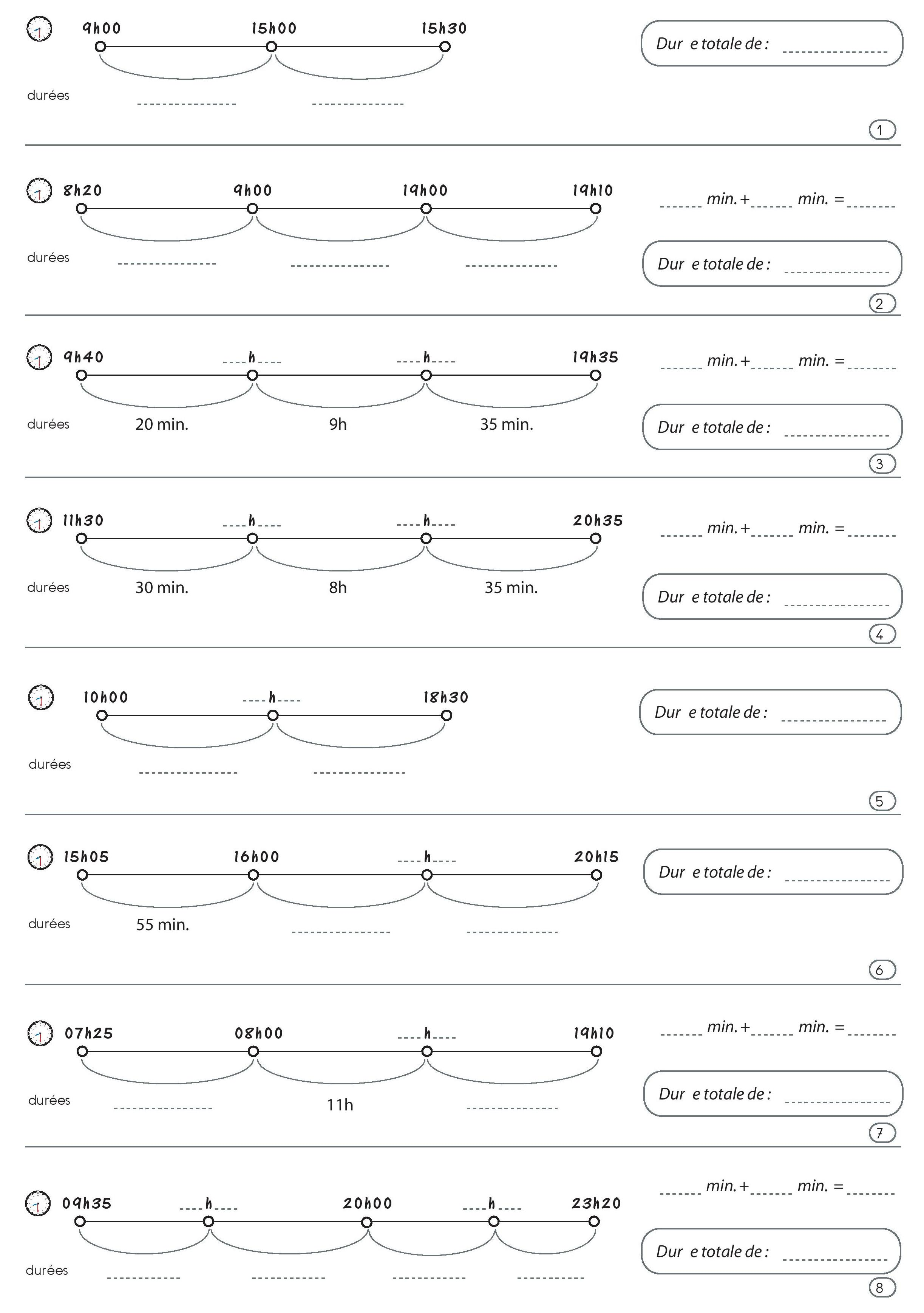 